To export the sources from NoodleTools to create the bibliography:1) Log in to NoodleTools	User: 23firstnamelastname@bapsonline.org	Password: student ID (lunch #)2) Open the Project3) Click on Sources4) There is a box that says "Print/Export" right under the green "Create New Citation" button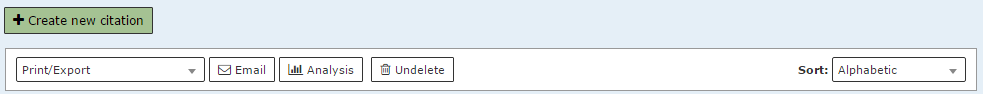 5) Click the drop down arrow in the Print/Export box.6) Choose "Print/Export to Google Docs."7) It will then take the information and format it into the bibliography in a Google Doc.8) Save the bibliography in your Google Drive as Natural Disaster Bib.To Upload Bibliography to Canvas:Login to Canvas:baps.instructure.comUser: 23firstnamelastnamePassword: student ID (lunch #)Upload Document to Assignment:Go to your DashboardClick on GeographyClick AssignmentsGo to the Natural Disasters Bibliography assignment and click itClick Submit Assignment (top right corner)Scroll down to the bottom to where it says File UploadClick Google Docs tab (next to File)Click the Google Doc that you want to upload: Natural Disaster BibAdd a comment if neededClick Submit Assignment